UNIVERSIDAD GUADALAJARA LAMAR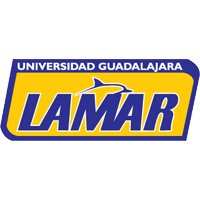 YAIR MORELOS CHAVARRÍAMEDICINA: LME 2051MEDICINA BASADA EN EVIDENCIASPARCIAL 1: ACTIVIDAD INTEGRADORA